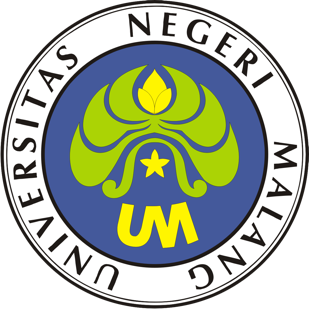 PROSEDUR OPERASIONAL BAKUVERIFIKASI SPJ RUTIN (UP/GUP/TUP)PASCASARJANAUNIVERSITAS NEGERI MALANG2019PROSEDUR OPERASIONAL BAKU PENYUSUNANVERIFIKASI SPJ RUTIN (UP/GUP/TUP)PASCASARJANAUNIVERSITAS NEGERI MALANGPROSEDUR OPERASI BAKU VERIFIKASI SPJ RUTIN (UP/GUP/TUP)Dasar KegiatanUndang-Undang Republik Indonesia Nomor 17 Tahun 2003 Tentang Keuangan Negara (Lembaran Negara Republik Indonesia Tahun 2003 Nomor 47, Tambahan Lembaran Negara Republik Indonesia Nomor 4286)Undang-Undang Republik Indonesia Nomor 20 Tahun 2003 Tentang Sistem Pendidikan Nasional (Lembaran Negara Republik Indonesia Tahun 2003 Nomor 78, Tambahan Lembaran Negara Republik Indonesia Nomor 4301).Undang-Undang Republik Indonesia Nomor 1 Tahun 2004 Tentang Perbendaharaan Negara (Lembaran Negara Republik Indonesia Tahun 2004 Nomor 5, Tambahan Lembaran Negara Republik Indonesia Nomor 4355).Undang-Undang Republik Indonesia Nomor 12 Tahun 2012 Tentang Pendidikan Tinggi (Lembaran Negara Republik Indonesia Tahun 2012 Nomor 158, Tambahan Lembaran Negara Republik Indonesia Nomor 5336).Peraturan Pemerintah Republik Indonesia Nomor 23 Tahun 2005 Tentang Pengelolaan Keuangan Badan Layanan Umum (Lembaran Negara Republik Indonesia Tahun 2005 Nomor 48, Tambahan Lembaran Negara Republik Indonesia Nomor 4502).Peraturan Presiden Republik Indonesia Nomor 54 Tahun 2011 Tentang Pengadaan Barang/Jasa Pemerintah Sebagaimana Telah Dua Kali Diubah Terakhir Dengan Peraturan Presiden Nomor 70 Tahun 2012 Tentang Perubahan Atas Peraturan Presiden Republik Indonesia Nomor 54 Tahun 2011 Tentang Pengadaan Barang/Jasa Pemerintah (Lembaran Negara Republik Indonesia Tahun 2012 Nomor 155).Peraturan Menteri Pendidikan Nasional Republik Indonesia Nomor 53 Tahun 2008 Tentang Pedoman Penyusunan Standar Pelayanan Minimum Bagi Perguruan Tinggi Negeri Yang Menerapkan Pengelolaan Keuangan Badan Layanan Umum.Peraturan Menteri Pendidikan dan Kebudayaan Republik Indonesia Nomor 30 Tahun 2012 Tentang Organisasi Dan Tata Kerja Universitas Negeri Malang (Berita Negara Republik Indonesia Tahun 2012 Nomor 493).Peraturan Menteri Pendidikan dan Kebudayaan Republik Indonesia Nomor 71 Tahun 2012 Tentang Statuta Universitas Negeri Malang (Berita Negara Republik Indonesia Tahun 2012 Nomor 1136).Peraturan Menteri Keuangan Republik Indonesia Nomor 113/PMK.05/2012tentang Perjalanan Dinas Dalam Negeri bagi Pejabat Negara, Pegawai Negeri Sipil, dan Pegawai Tidak Tetap (Berita Negara Republik Indonesia Tahun 2012 Nomor 678).Peraturan Menteri Pendidikan Dan Kebudayaan Republik Indonesia Nomor 58 Tahun 2012 Tentang Bantuan Operasional Perguruan Tinggi Yang Diselenggarakan Oleh Pemerintah (Berita Negara Republik Indonesia Tahun 2012 Nomor 760) Sebagaimana Telah Diubah Dengan Peraturan Menteri Pendidikan Dan Kebudayaan Republik Indonesia Nomor 4 Tahun 2013 Tentang Bantuan Operasional Perguruan Tinggi Yang Diselenggarakan Oleh Pemerintah (Berita Negara Republik Indonesia Tahun 2013 Nomor 108).Peraturan Menteri Keuangan Republik Indonesia Nomor 244/PMK.03/2008 Tentang Jenis Jasa Lain Sebagaimana Dimaksud Dalam Pasal 23 Ayat (1) Huruf C Angka 2 Undang-Undang Nomor 7 Tahun 1983 Tentang Pajak Penghasilan Sebagaimana Telah Beberapa Kali Diubah Terakhir Dengan Undang-Undang Nomor 36 Tahun 2008.Peraturan Menteri Keuangan Republik Indonesia Nomor 190/PMK.05/2012 Tentang Tata Cara Pembayaran Dalam Rangka Pelaksanaan Anggaran Pendapatan dan Belanja Negara (Berita Negara Republik Indonesia Tahun 2012 Nomor 1191).Keputusan Menteri Keuangan Republik Indonesia Nomor 115/KMK.06/2001 Tentang Tata Cara Penggunaan PNBP Pada Perguruan Tinggi Negeri (PTN).Keputusan Menteri Keuangan Republik Indonesia Nomor 297/KMK.05/2008 Tentang Penetapan Universitas Negeri Malang Pada Departemen Pendidikan Nasional Sebagai Instansi Pemerintah Yang Menerapkan Pengelolaan Keuangan Badan Layanan Umum.Peraturan Direktur Jenderal Pajak Republik Indonesia Nomor PER-31/PJ/2012 Tentang Pedoman Teknis Tata Cara Pemotongan, Penyetoran dan Pelaporan Pajak Penghasilan Pasal 21 dan/atau Pajak Penghasilan Pasal 26 Sehubungan Dengan Pekerjaan, Jasa, Dan Kegiatan Orang Pribadi.Peraturan Direktur Jenderal Pajak Republik Indonesia Nomor PER-57/PJ/2010 Tentang Tata Cara Dan Prosedur Pemungutan Pajak Penghasilan Pasal 22 Sehubungan Dengan Pembayaran Atas Penyerahan Barang Dan Kegiatan Di Bidang Impor Atau Kegiatan Usaha Di Bidang Lain Sebagaimana Telah Diubah Dengan Peraturan Direktur Jenderal Pajak Republik Indonesia Nomor PER- 06/PJ/2013 Tentang Perubahan Atas Peraturan Direktur Jenderal Pajak Republik Indonesia Nomor PER-57/PJ/2010 Tentang Tata Cara Dan Prosedur Pemungutan Pajak Penghasilan Pasal 22 Sehubungan Dengan Pembayaran Atas Penyerahan Barang Dan Kegiatan Di Bidang Impor Atau Kegiatan Usaha Di Bidang Lain.TujuanMemastikan bahwa semua dokumen pertanggungjawaban keuangan sudah terverifikasi sesuai peraturan yang berlaku dan dapat dipertanggungjabkan secara benar dan akuntabel.Kegiatan Yang DilakukanAlur Kerja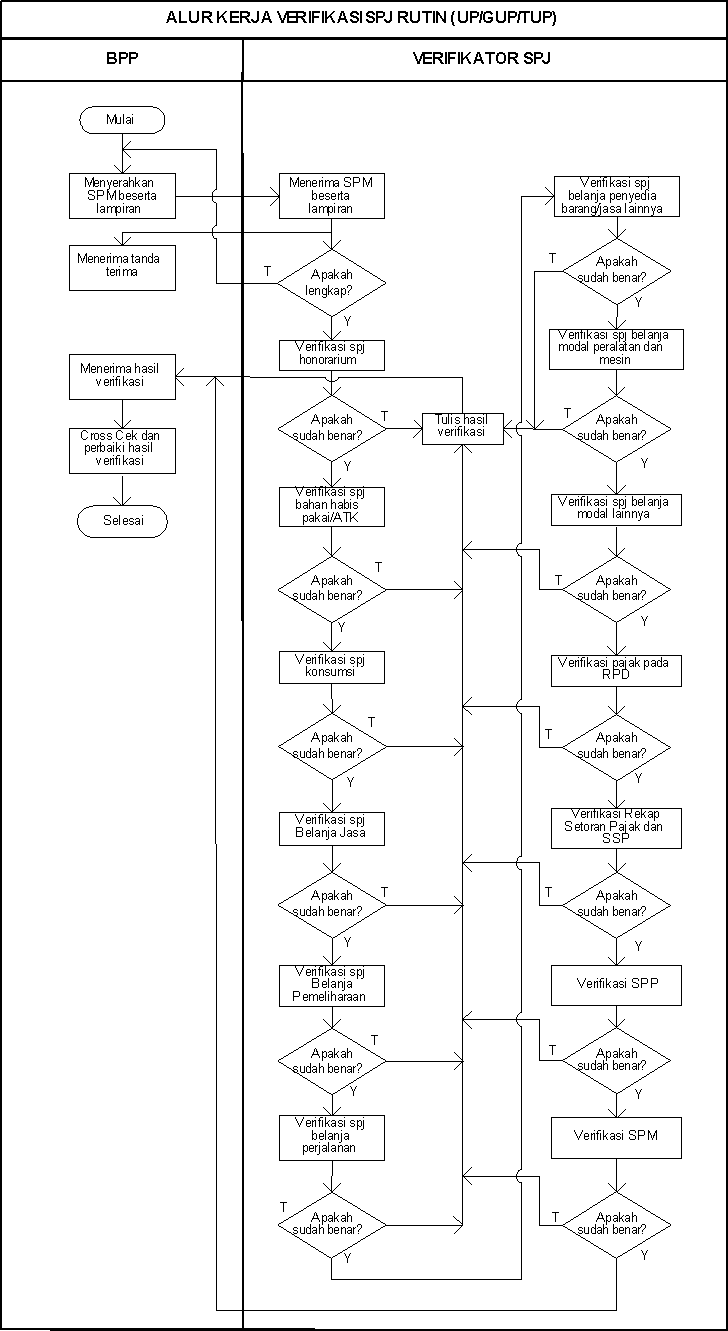 KODE DOKUMENUPM-PPS . A5. 0002REVISI1TANGGAL1 DESEMBER 2018Diajukan oleh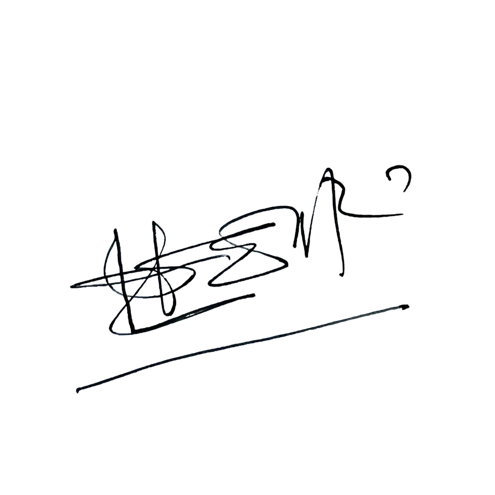 WAKIL DIREKTUR 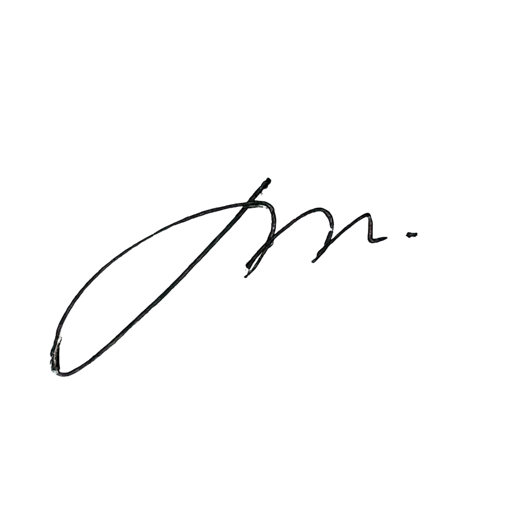 Prof. Dr. Nurul Murtadho, M.Pd NIP 196007171986011001Dikendalikan olehUnit Penjamin MutuProf. Dr. Parno, M.Si NIP  196501181990011001Disetujui oleh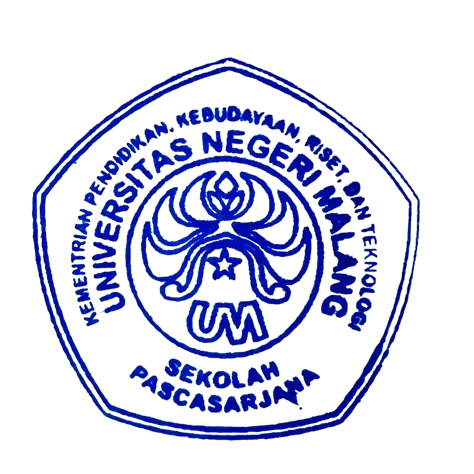 DIREKTUR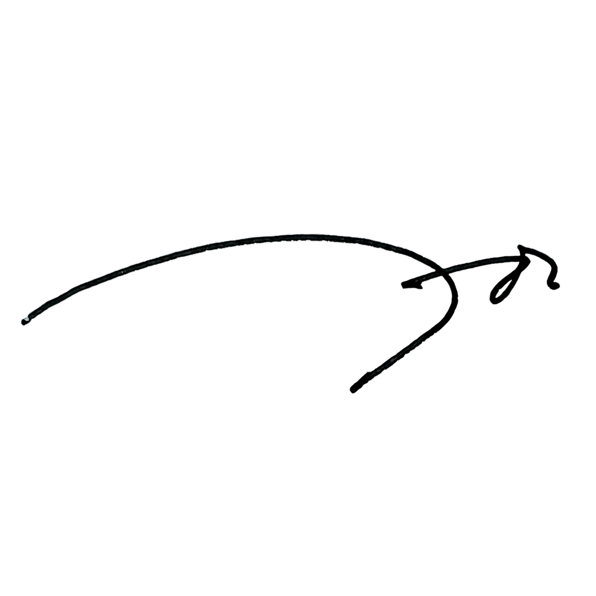 Prof. Dr. Ery Tri Djatmika Rudijanto W.W, MA, M.Si.NIP. 196106111986011001NoktivitasPelaksanaPelaksanaWaktuOutputNoktivitas12WaktuOutput1.Menerima SPM beserta lampirannya yang akan diverifikasi dari BPP dengan memberikan tanda terima.BPPVerifikator spj15meni tDokumen SPM dan lampiran sudah diterimaverifikator spj2.Memastikan adanya Surat Perintah Membayar (SPM), Surat Permintaan Pembayaran (SPP), Rincian Penggunaan Dana, Surat Pernyataan Tanggungjawab Belanja (SPTB), Rekap Setoran Pajak, Faktur Pajak (jika ada), Bukti Pungut PPh Ps. 23 (jika ada), Laporan Penerimaan dan Penyetoran Pajak, SSP, dan Surat Pernyataan Tanggungjawab Mutlak (SPTJM). Spj yang diverifikasi berdasarkan belanja per SPM yang bisa memuat belanja honorarium, belanja barang, belanja jasa, belanja pemeliharaan, belanja perjalanan, belanja penyedia barang dan jasa lainnya, belanja modal peralatan dan mesin sertabelanja modal lainnya.Verifikator spj30meni tDokumen SPM dan lampiran sudah lengkap.3.Melakukan verifikasi spj honorarium:a.	Memastikan daftar honorarium sesuai dengan surat tugas/surat keputusan meliputinomor SK/ST, nama penerima,Verifikator spj3 jamSpj belanja honorarium sudah terverifikasijudul kegiatan, dan waktu pelaksanaan kegiatan;Memastikan mata anggaran yang tercantum adalah MAK 525111 untuk dana BLU, dan MAK 521213 untuk dana rupiah murni.Mengecek golongan dan NPWP penerima honorarium.Mengecek besaran maksimal satuan honorarium sesuai dengan Peraturan Rektor tentang tarif atau SBU.Mengecek besarnya honorarium sesuai dengan satuan honorarium dan volume kegiatan.Menghitung besarnya pajak yang dipotong sesuai dengan golongan dan NPWP penerima.Menghitung penerimaan bersih dan jumlah total honorarium.Memastikan bahwa daftar penerimaan honorarium sudah ditandatangani oleh pejabat terkaitdan distempel tanggal lunas dibayar.4.Melakukan verifikasi spj bahan habis pakai/ATK:Memastikan mata anggaran yang tercantum adalah MAK 525112 untuk dana BLU, dan MAK 521211/521119/521219 (kondisional) untuk dana rupiah murni.Menghitung nilai barang berdasarkan volume dan harga satuan barang. Pastikan jenis dan harga barang yang tercantum pada kuitansi sesuai dengan nota pembelian dan faktur pajak (jika ada).Menghitung pajak yang dipungut dengan ketentuan:Jika jumlah pembelian sama dengan atau senilai 1 juta, maka tidak dipungut PPN maupun PPh pasal 22.Jika jumlah belanja lebih besar dari 1 juta dan sampai 2 juta, maka cek nilai PPN pada Faktur Pajak dan SSP PPN. Sedangkan jika nilai barang/belanja lebih besar dari 2 juta, maka cek PPN pada Faktur Pajak, SSP PPN, dan SSP PPh Pasal 22.Nilai PPN dihitung berdasarkan nilai jumlahVerifikator spj2 jamSpj belanja bahan habis pakai/ATK sudah terverifikasibelanja pada kuitansi dibagi 11.d.	Nilai PPh Pasal 22 dihitung: jika rekanan ada NPWP, maka PPh Pasal 22= 1.5% x Dasar Pengenaan Pajak. Sedangkan jika tidak ada NPWP, maka maka PPh Pasal 22 = 3 % x Dasar Pengenaan Pajak.Nilai Dasar Pengenaan Pajak diperoleh dari Jumlah Belanja dikurangi PPN.Memastikan bahwa pajak telah disetor ke kas negara dibuktikan dengan adanya NTPN pada SSP.Memastikan bahwa kuitansi spj sudah ditandatangani oleh pejabat terkait termasuk PPU dan distempel tanggal lunasdibayar.5.Melakukan verifikasi spj belanja konsumsi:Memastikan mata anggaran yang tercantum adalah MAK 525112 untuk dana BLU, dan MAK 521211 untuk dana rupiah murni.Menghitung jumlah pembelian berdasarkan volume dan harga satuan konsumsi serta sesuai nota pembelian.Data dukung yang harus ada berupa daftar hadir yang telah disahkan oleh pejabat berwenang dan surat undangan rapat/surat tugas.Menghitung pajak yang dipungut dengan ketentuan jika rekanan:Toko Kue, maka pungutan pajak berlaku sama dengan barang habis pakai/ATKRumah/Warung Makan, maka pungutan pajak dihitung: Jika jumlah pembelian atau akumulasi dari beberapa kuitansi pembelian lebih besar dari 2 juta, maka dikenakan PPh pasal 22 sebesar 1,5% (memiliki NPWP) dan 3% (tidak mempunyai NPWP). Sedangkan pembelian sampai atau dibawah 2 juta tidak dipungut PPh pasal 22.Katering, maka pungutan pajak dihitung: Berapapun jumlah pembelian maka dikenakan PPhpasal 23 sebesar 2% (memiliki NPWP) dan 4% (tidak mempunyaiVerifikator spj2 jamSpj belanja konsumsi sudah terverifikasiNPWP).Memastikan bahwa pajak telah disetor ke kas negara dibuktikan dengan adanya NTPN pada SSP.Mengecek faktur pajak untuk pembelian konsumsi kue di atas 1 juta.Mengecek bukti pungut PPh pasal 23 untuk pembelian konsumsi pada katering.Memastikan bahwa kuitansi spj sudah ditandatangani oleh pejabat terkait dan distempeltanggal lunas dibayar.6.Melakukan verifikasi spj belanja jasa:Memastikan mata anggaran yang tercantum adalah MAK 525113 untuk dana BLU, dan MAK 522112 untuk dana rupiah murni.Menghitung jumlah pembelian/sewa berdasarkan volume dan harga satuan serta sesuai nota pembelian.Menghitung pajak yang dipungut dengan ketentuan berapapun jumlah pembelian maka dikenakan PPh pasal 23 sebesar 2% (memiliki NPWP) dan 4% (tidak mempunyai NPWP). Untuk jasa telepon tidak dipungut pajak.Memastikan bahwa pajak telah disetor ke kas negara dibuktikan dengan adanya NTPN pada SSP.Mengecek bukti pungut PPh pasal 23.Memastikan bahwa kuitansi spj sudah ditandatangani olehpejabat terkait dan distempel tanggal lunas dibayar.Verifikator spj30meni tSpj belanja jasa sudah terverifikasi7.Melakukan verifikasi spj Belanja Pemeliharaan:Memastikan mata anggaran yang tercantum adalah MAK 525114 untuk dana BLU, dan MAK 523121 (pemeliharaan peralatan dan mesin) serta MAK 523111 (pemeliharaan gedung dan bangunan) untuk dana rupiah murni.Menghitung nilai barang berdasarkan volume dan harga satuan barang. Pastikan jenis dan harga barang yangtercantum pada kuitansi sesuai dengan nota pembelianVerifikator spj1 jamSpj belanja pemeliharaan sudah terverifikasidan faktur pajak (jika ada).Menghitung pajak yang dipungut dengan ketentuan:Jika jumlah belanja kurang atau senilai 1 juta, maka hanya dikenakan PPh pasal 23 sebesar 2% (memiliki NPWP) dan 4% (tidak mempunyai NPWP)Jika jumlah belanja lebih besar dari 1 juta, maka cek nilai PPN pada Faktur Pajak, SSP PPN, dan SSP PPh Pasal 23.Nilai PPN dihitung berdasarkan nilai jumlah belanja pada kuitansi dibagi 11.Nilai PPh Pasal 23 dihitung: jika rekanan ada NPWP, maka PPh Pasal 23= 2% x Dasar Pengenaan Pajak. Sedangkan jika tidak ada NPWP, maka maka PPh Pasal 23 = 4 % x Dasar Pengenaan Pajak.Nilai Dasar Pengenaan Pajak diperoleh dari Jumlah Belanja dikurangi PPN.Memastikan bahwa pajak telah disetor ke kas negara dibuktikan dengan adanya NTPN pada SSP.Mengecek bukti pungut PPh pasal 23.Memastikan bahwa kuitansi spj sudah ditandatangani oleh pejabat terkait termasuk PPU dan distempel tanggal lunasdibayar.8.Melakukan verifikasi spj Belanja Perjalanan Dinas:Memastikan mata anggaran yang tercantum adalah MAK 525115 untuk dana BLU, dan MAK 524114 untuk dana rupiah murni.Memastikan data pendukung spj berupa surat tugas dekan, surat perjalanan dinas (SPD) yang telah ditandatangani dan distempel oleh instansi yang dituju.Komponen-komponen biaya perjalanan dinas at costMengecek komponen- komponen biaya perjalanan dinas pada lampiran kuitansi spj:Jumlah hari sesuaiVerifikator spj2 jamSpj belanja perjalanan dinas sudah terverifikasidengan lamanya perjalanan dinas yang tercantum dalam SPDSatuan uang harian maksimal sesuai dengan SBU yang berlaku.Tiket, biaya penginapan, boarding pass sesuai dengan bukti yang diserahkan dan tingkat perjalanan dinas.5.   Memastikan bahwa kuitansi spj sudah ditandatangani oleh pejabat terkait dan distempeltanggal lunas dibayar.9.Melakukan verifikasi spj Belanja Perjalanan Mahasiswa:Memastikan mata anggaran yang tercantum adalah MAK 525115 untuk dana BLU, dan MAK 524119 untuk dana rupiah murni.Memastikan data pendukung spj berupa surat tugas dekan yang telah ditandatangani dan distempel oleh instansi yang dituju.Mengecek bantuan transport maksimal sesuai dengan peraturan rektor yang berlaku.Memastikan bahwa kuitansi spj sudah ditandatangani oleh pejabat terkait dan distempeltanggal lunas dibayar.Verifikator spj1 jamSpj belanja perjalanan mahasiswa sudah terverifikasi10.Melakukan verifikasi spj Belanja Penyedia Barang dan Jasa lainnya:Yang termasuk dalam belanja ini adalah beasiswa, biaya hidup, biaya pemondokan, biaya kesehatan, biaya buku.Memastikan mata anggaran yang tercantum adalah MAK 525119 untuk dana BLU.Memastikan jumlah penerimaan sesuai dengan satuan dan jumlah penerima.Tidak ada pajak yang dipotong.Memastikan bahwa kuitansi spj sudah ditandatangani oleh pejabat terkait dan distempeltanggal lunas dibayar.Verifikator spj2 jamSpj belanja penyedia barang dan jasa lainnya sudah terverifikasi11.Melakukan verifikasi spj belanja modal peralatan dan mesin:Memastikan mata anggaran yang tercantum adalah MAK 537112 untuk dana BLU, dan MAK 532111 untuk dana rupiah murni.Ketentuan perhitungan pajak berlaku sama dengan belanja bahan habis pakai/ATK.Memastikan bahwa kuitansi spj sudah ditandatangani oleh pejabat terkait termasuk PPU dandistempel tanggal lunas dibayar.Verifikator spj2 jamSpj belanja modal peralatan dan mesin sudah terverifikasi12.Melakukan verifikasi spj belanja modal lainnya:Memastikan mata anggaran yang tercantum adalah MAK 537115 untuk dana BLU, dan MAK 536111 untuk dana rupiah murni.Ketentuan perhitungan pajak untuk pembelian buku yakni:Pembelian diatas 1 juta dibebaskan dari PPN, namun dikenakan PPh pasal 22 sebesar 1,5% (memiliki NPWP) dan 3% (tidak mempunyai NPWP).Pembelian lebih kecil atau dibawah 1 juta tidak dipungut PPN dan PPh pasal 22Memastikan bahwa kuitansi spj sudah ditandatangani oleh pejabat terkait termasuk PPU dandistempel tanggal lunas dibayar.Verifikator spj1 jamSpj belanja modal lainnya sudah terverifikasi13.	,Mengecek jumlah pajak yang dipotong/dipungut pada Rincian Penggunaan Dana dan SPTB. Jika tidak sesuai dengan jumlah pajakpada kuitansi spj, maka konfirmasi ke BPP.Verifikator spjBPP1 jamJumlah pajak pada RPD sudah terverifikasi14.Memastikan bahwa Rekap Setoran Pajak sesuai dengan pajak yang disetor ke kas negara dengan mengecek pajak pada SSP. Jikatidak sesuai, maka konfirmasi ke BPP.Verifikator spjBPP30meni tRekap Setoran Pajak sudah terverifikasi15.Mengecek dokumen Surat Permintaan Pembayaran (SPP) terutama pada sifat pembayaran, jenis pembayaran, kode output, kode kegiatan/sub kegiatan, dan jumlah pembayaran yang dimintakan sesuai dengan rincian penggunaan dana dari satu output. Jika ada kesalahan, makakonfirmasi ke BPPVerifikator spjBPP1 jamSPP sudah terverifikasi16.Mengecek dokumen Surat Perintah Membayar (SPM) terutama pada sifat pembayaran, jenispembayaran, sumber dana, kode unit, kode output, kodeVerifikator spjBPP1 jamSPM sudah terverifikasikegiatan/sub kegiatan, dan jumlah pengeluaran yang dibayarkan harus sesuai dengan SPP. Jika adakesalahan, maka konfirmasi ke BPP17.Memastikan bahwa jumlah dana yang dibelanjakan dalam Surat Pernyataan Tanggungjawab Mutlak (SPTJM) sesuai dengan total danadari semua SPM. Jika ada kesalahan, maka konfirmasi ke BPPVerifikator spjBPP15menitSPTJM sudah terverifikasi18.Menghimpun hasil verifikasi dan melakukan konfirmasi ke BPPVerifikator spjBPP1 jamHasil verifikasispj sudah diperoleh19.Jika sudah diselesai diverifikasi, dokumen SPM beserta lampirannya dikembalikan ke BPPVerifikator spjBPP15menitDokumen SPM dan lampirannyatelah diverifikasi